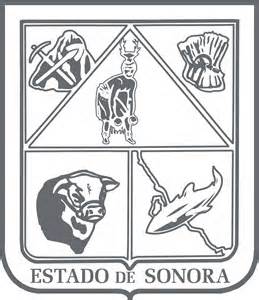                  GOBIERNO DEL ESTADO DE SONORA          	      17-SRH-P14-F01/REV.01            DESCRIPCION DE PUESTO												ID: 1103-002OBJETIVO	RESPONSABILIDADESAsesorar y capacitar a los Enlaces de Archivo de las unidades administrativas, sobre la metodología de archivo en tránsito y concentración.Recibir y guardar  cajas con documentación que va al archivo de concentración, así como órdenes de pago y documentación de respaldo de Comunicación Social.Cotizar y elaborar presupuesto de papelería, consumibles y suministros varios para contratos anuales y compras mensuales.Comprar y suministrar papelería, consumibles y suministros a las diferentes unidades administrativas de la Secretaría.Reportes trimestrales de los gastos de papelería, consumibles, etc., para el Órgano Interno de control.Reportes cuatrimestrales solicitados por la Dirección General de Gasto de Inversión de órdenes de pago resguardadas.Revisar y resguardar contratos de honorarios y facturas de proveedores de la Secretaría de Economía.Realizar y archivar controles de órdenes de pago generadas en Contabilidad.Elaborar inventarios de suministros varios resguardados en bodega.Atender y proporcionar documentación requerida a auditores externos.Participar como brigadista de la Dirección General de Administración.	RELACIONESMEDIDORES DE EFICIENCIADATOS GENERALES DEL PERFILGrado de estudios	Grado de estudios requerido y deseable.	Requerido:  	Deseable:   ¿El puesto requiere alguna especialización académica?	Carrera:	    	Área:	      Social - Administrativa¿El puesto requiere experiencia laboral?La experiencia laboral requerida.• 6 meses en Atención al público• 1 año en Administración ¿La ejecución del puesto requiere del conocimiento del inglés o algún otro idioma?Grado de dominio del idioma inglés¿La ejecución del puesto requiere del conocimiento de manejo de computadora?Nivel de conocimientos de computación.¿Qué nivel de habilidad de trato con personas requiere el puesto?Habilidad de trato con personas.¿Cuál es el nivel de la responsabilidad gerencial necesaria?Nivel de responsabilidad gerencial¿Cuál es el resultado esencial del puesto?El resultado esencial del puesto y el resultado secundario más importante.En primer lugar: 
En segundo lugar:  En relación al servicio a la comunidad y a los objetivos sociales y políticos del Gobierno del Estado, su puesto:Orientación del puesto.Manejo de personal requeridoNúmero de personas a cargo del titular del puestoRecursos financieros a su cargo(M = 000; MM = 000,000 de pesos anuales)¿Si maneja recursos financieros, su responsabilidad sobre ellos es?Tipo de responsabilidad sobre los recursos financieros que maneja.Tipo de Análisis PredominanteMarco de actuación y supervisión recibida	DATOS DE APROBACIÓNInformación provista por:                                            	    Información aprobada por:	DATOS GENERALES	DATOS GENERALES	DATOS GENERALES	DATOS GENERALESTítulo actual del puesto funcional:Responsable del Archivo General y Adquisiciones.Dependencia/Entidad:Secretaría de Economía     Área de adscripción:Dirección General de AdministraciónReporta a:Director  General de AdministraciónPuestos que le reportan:NingunoInternas:a) –  Con los empleados de las unidades administrativas, para recibir las solicitudes de papelería y entrega de los suministros, mensualmenteAsí como la recepción de archivo. Externas:a) –Con proveedores de materiales y suministros de la Secretaria.1.–Entregar a tiempo los informes, y control de archivo en orden .Sexo:Estado Civil:Edad:Entre 20 a 75 años.Nombre :     Ma. Acenet Gpe. OsorioNombre :Juan Carlos Carrillo Valenzuela    Cargo :Responsable del Archivo General y Adquisiciones.    Cargo :Director de Gasto Corriente. 